INSTITUTODEPREVIDÊNCIAPRÓPRIADO MUNICÍPIO DETATUÍ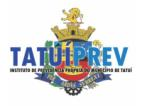 CONCURSO PÚBLICO- TATUÍPREV 001/2014GABARITOS OFICIAIS DAS PROVAS ESCRITASO Instituto de Previdência Própria do Município de Tatuí torna público os Gabaritos Oficiais das Provas Escritas doConcurso Público TATUÍPREV 001/2014.Tatuí,13defevereirode2015.Rodolfo Hessel FanganielloPresidenteLegenda:*QuestãoanuladaLegenda:*Questãoanulada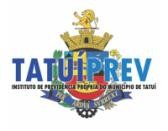 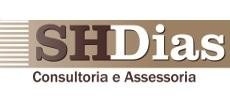 301-AnalistaPrevidenciário301-AnalistaPrevidenciário301-AnalistaPrevidenciário301-AnalistaPrevidenciário301-AnalistaPrevidenciário301-AnalistaPrevidenciário301-AnalistaPrevidenciário301-AnalistaPrevidenciário301-AnalistaPrevidenciário301-AnalistaPrevidenciário1:D2:C3:A4:A5:A6:A7:B8:D9:D10:D11:D12:A13:C14:C15:A16:D17:C18:A19:A20:D21:C22:D23:C24:A25:B26:D27:D28:C29:C30:D31:A32:A33:B34:A35:C36:C37:B38:A39:C40:D302-AssistenteSocial302-AssistenteSocial302-AssistenteSocial302-AssistenteSocial302-AssistenteSocial302-AssistenteSocial302-AssistenteSocial302-AssistenteSocial302-AssistenteSocial302-AssistenteSocial1:D2:C3:A4:A5:A6:A7:B8:D9:D10:D11:D12:D13:D14:C15:B16:A17:D18:C19:C20:B21:C22:D23:D24:*25:B26:A27:A28:B29:D30:D31:B32:D33:B34:A35:C36:D37:A38:B39:B40:D201-AuxiliarAdministrativo201-AuxiliarAdministrativo201-AuxiliarAdministrativo201-AuxiliarAdministrativo201-AuxiliarAdministrativo201-AuxiliarAdministrativo201-AuxiliarAdministrativo201-AuxiliarAdministrativo201-AuxiliarAdministrativo201-AuxiliarAdministrativo1:B2:B3:D4:C5:A6:C7:C8:C9:D10:A11:C12:C13:D14:B15:D16:C17:B18:D19:D20:A21:D22:B23:D24:B25:B26:C27:C28:D29:D30:B31:C32:A33:C34:A35:D36:D37:C38:A39:B40:D101-AuxiliardeServiçosGerais101-AuxiliardeServiçosGerais101-AuxiliardeServiçosGerais101-AuxiliardeServiçosGerais101-AuxiliardeServiçosGerais101-AuxiliardeServiçosGerais101-AuxiliardeServiçosGerais101-AuxiliardeServiçosGerais101-AuxiliardeServiçosGerais101-AuxiliardeServiçosGerais1:C2:A3:B4:D5:B6:A7:B8:B9:A10:B11:C12:C13:D14:D15:D16:A17:B18:A19:B20:B21:D22:D23:A24:B25:A26:B27:A28:A29:C30:C31:C32:B33:D34:A35:D36:C37:C38:D39:C40:D303-Contador303-Contador303-Contador303-Contador303-Contador303-Contador303-Contador303-Contador303-Contador303-Contador1:D2:C3:A4:A5:A6:A7:B8:D9:D10:D11:B12:D13:D14:B15:A16:C17:B18:B19:A20:B21:A22:A23:C24:C25:B26:C27:C28:A29:A30:B31:A32:C33:B34:D35:A36:D37:C38:C39:A40:C304-TécnicoemTecnologiadaInformação304-TécnicoemTecnologiadaInformação304-TécnicoemTecnologiadaInformação304-TécnicoemTecnologiadaInformação304-TécnicoemTecnologiadaInformação304-TécnicoemTecnologiadaInformação304-TécnicoemTecnologiadaInformação304-TécnicoemTecnologiadaInformação304-TécnicoemTecnologiadaInformação304-TécnicoemTecnologiadaInformação1:D2:C3:A4:A5:A6:A7:B8:D9:D10:D11:C12:B13:C14:A15:A16:D17:D18:B19:D20:D21:B22:D23:C24:C25:C26:D27:B28:D29:A30:A31:B32:C33:*34:A35:A36:B37:B38:B39:A40:A202-Telefonista/Recepcionista202-Telefonista/Recepcionista202-Telefonista/Recepcionista202-Telefonista/Recepcionista202-Telefonista/Recepcionista202-Telefonista/Recepcionista202-Telefonista/Recepcionista202-Telefonista/Recepcionista202-Telefonista/Recepcionista202-Telefonista/Recepcionista1:B2:B3:D4:C5:A6:C7:C8:C9:D10:A11:C12:C13:D14:B15:D16:C17:B18:D19:D20:A21:D22:B23:D24:B25:B26:C27:C28:D29:D30:B31:C32:A33:C34:A35:D36:D37:C38:A39:B40:D